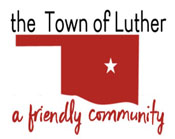 PLANNING COMMISSION FOR THE TOWN OF LUTHERMONDAY, NOVEMBER 13, 2023, 7:00 PMTOWN HALL, 108 S MAIN, LUTHER, OK 73054DUE TO A LACK OF A QUORUM,This meeting of the Luther Planning Commission isCANCELLED.________________________________Scherrie Pidcock, Town Clerk*Agenda Posted on Thursday, November 9, 2023, at Luther Town Hall, via MailChimp, on the Website at www.townoflutherok.com and on Facebook at The Town of Luther, prior to 7:00 pm.Anna Campbell - Chairman Jason Roach – Vice-ChairDavid Threatt - MemberBrian Wilson – Member Tyler Slawson - Member Vacant – Board Liaison